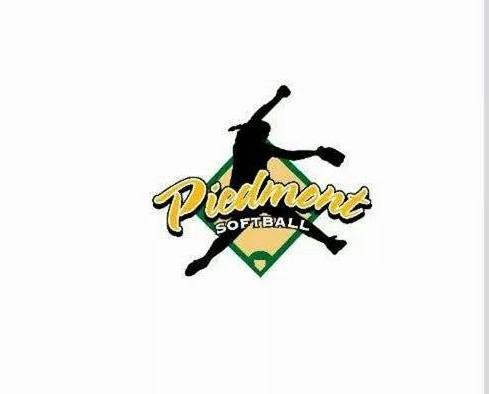 Piedmont Softball 2021 Spring Timeline DraftJanuary 31st: Tryout signups posted (Signup Genius)February 28th: Tryouts at D-Bat for 10U and 12U (8a-12p) and (6p-9p)March 1st (week of) draft for 10 and 12U March 7th teams finalized, coaches can contact playersMarch 15th practices begin for all groupsApril 5th (Week of) games beginApril 10th Opening DayMay 27th end of regular seasonMay 28th-31 Memorial Day weekendJune 4th Coaches gameJune 5th All-Star gameJune 7th-12th play off week/end of season**Dates for 14U will be finalized after we have numbers please keep the 14U registration open until late March.  14U will do a condensed season as usual to accommodate for travel and Middle School play.**